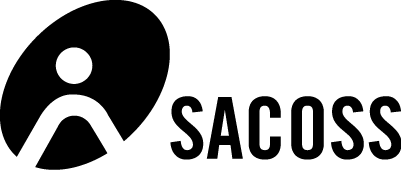 Policy Council Nomination FormSouth Australian Council of Social Service Elections 2018The Policy CouncilPolicy Council is responsible for the development and promotion of SACOSS policy on social, economic and political issues, together with sector and industry development. It works in furtherance of the Objects of SACOSS and in accordance with the strategic plan of SACOSS. In this way, Policy Council is responsible for contributing to the development and maintenance of a well-managed and influential non-government sector within the community services industry in South Australia.Policy Council meets on the first Monday of every month other than January. Where the first Monday falls on a public holiday, Policy Council meets on the following Monday. Meetings take place from 9.30 am to 12.00 noon at Marjorie Black House, 47 King William Rd, Unley.Papers are distributed electronically. Policy Council members are expected to attend at least 70% of meetings.Unless prior agreement has been reached with the Chairperson, if a member misses three consecutive meetings and has not appointed a proxy, the Policy Council will consider that they have vacated their position and can elect to fill that vacancy.The Election ProcessPolicy Council members are elected for a two year term, with half the Policy Council (twelve members) being elected each year in a postal ballot. The result is announced at the AGM.ConditionsNominees may be nominated in more than one category.Nominees can nominate themselves.One person only per form.Each form must be completed in its entirety.Nominees for individual member positions on Policy Council must be financially current individual members or Honorary life members. They must remain financially current throughout the election and if elected, throughout the term of office.Nominees of organisational members need to be nominated by one of the two official representatives of that member organisation. The organisational member must be financially current at the time of nomination and remain financially current throughout the election and term of office.If there is an election, the Candidate Information on the form below will be included in a Meet the Candidates information pack which will accompany ballot papers. The fields expand with the typing. The material will be presented in the layout supplied by the candidate to a maximum of two pages per candidate. Where a candidate nominates for more than one Policy Council position, they will still only get one candidate information section with the two-page limit. Word or PDF versions are preferred. Hand-written or hard copy versions are acceptable and will be scanned into the Meet the Candidates pack.Nominations close at 5pm on Thursday 4 October 2018.Email to gabie@sacoss.org.au OrMail to Returning Officer - SACOSS, 47 King William Rd, Unley SA 5061SACOSS Policy Council Nomination Form 2018* Where a person or nominating organisation is eligible for more than one category they may nominate and stand for election in more than one category, but may only be elected in one category. If such a nominee would otherwise be elected in more than one category, the candidate shall nominate which category they wish to be elected in and they shall be eliminated from the vote in all other categories.** must be one of the two official representatives to SACOSS of that member organisation. Candidates can self-nominate.Or  I declare that I consent to this nomination (use if form submitted electronically)SACOSS Policy Council Candidate InformationAs supplied by the candidates (two pages maximum).Name of nomineeAddressTelephoneEmailNomination is in the following category/categories*TickNominee of a peak body(3 to be elected)Nominee of a non-government community service and/or health agency with annual revenue less than $5m(2 to be elected)Nominee of a non-government community service and/or health agency with annual revenue more than $5m(2 to be elected)Nominees of an organisation whose dominant purpose is to support Aboriginal people or communities(1 to be elected)Nominee of an organisation whose dominant purpose is to support Culturally and Linguistically Diverse communities(1 to be elected)Nominee of an organisation whose dominant purpose is the delivery of services in non-metropolitan, rural and regional community areas(1 to be elected)Individual Member(2 to be elected)For persons seeking election as nominees of member organisationsFor persons seeking election as nominees of member organisationsFor persons seeking election as nominees of member organisationsFor persons seeking election as nominees of member organisationsName the nominating organisation:Name of nominator**:Contact phone number for nominator:Date:Declaration / signature of NomineeDeclaration / signature of NomineeDeclaration / signature of NomineeSignature of Nominee:Date:Candidate Name Current Position(s) 
(employed or volunteer)Nominating Organisation
(if applicable)Candidate’s areas of interest or specialisationSectors, networks and other organisations with which you are connectedHow you can contribute to SACOSS through membership of Policy CouncilIf nominating in an organisational category, tell us a little about your organisation and your role there